На основу члана 116. став 1. Закона о јавним набавкама („Сл.гласник РС“ бр.124/2012, 14/2015 и 68/2015),  Градска управа за инфраструктуру и развој  објављујеОБАВЕШТЕЊЕ О ЗАКЉУЧЕНОМ УГОВОРУ за јавну набавку у отвореном поступкуРадови на одржавању јавне расвете на територији града Ужица Партија 1 – зона центар- центар Града, Буар, Дубоко, Луново село, Каран, Рибашевина и Трнава
Врста поступка јавне набавке: отворени поступак  Врста предмета набавке: радовиОпис предмета набавке: Радови на одржавању јавне расвете на територији града УжицаВрста наручиоца: градска и општинска управаИнтернет страница наручиоца: www.uzice.rsРедни број јавне набавке у плану набавки: 1.3.51Природа и обим радова и основна обележја радова, место извршења радова: извођење радова на одржавању јавне расвете на територији Града Ужица; обим радова је дефинисан предмером радова; место извршења радова: Град Ужице.Назив и ознака из општег речника набавке: расветна опрема и електричне светиљке – 31500000-1.Предмет јавне набавке је обликован у три партије. Процењена вредност јавне набавке: 15.000.000 динара без ПДВ-а.Процењена вредност по годинама: 6.250.000 динара без пдв-а за 2020. годину и 8.750.000 динара без пдв-а за 2021. годину.Процењена вредност - Радови на одржавању јавне расвете на територији града Ужица Партија 1–зона центар  –центар Града, Буар, Дубоко, Луново село, Каран, Рибашевина и Трнава: 7.300.000 динара без пдв-аУговорена вредност јавне набавке: 7.026.947 динара без ПДВ-а                                                          8.432.336,40 динара са ПДВ-омКритеријум за доделу уговора: најнижа понуђена ценаБрој примљених понуда:  3 (три) понудеНајвиша понуђена цена: 7.366.390 динара без ПДВ-аНајнижа понуђена цена: 7.026.947 динара без ПДВ-аНајвиша понуђена цена код прихватљивих понуда: 7.026.947 динара без ПДВ-аНајнижа понуђена цена код прихватљивих понуда: 7.026.947 динара без ПДВ-аДео или вредност уговора који ће се извршити преко подизвођача: не наступа са подизвођачемДатум доношења одлуке о додели уговора:  27.07.2020. годинеДатум закључења уговора:  14.08.2020. годинеОсновни подаци о добављачу:  ГПП «Спектар инжењеринг» д.о.о. Ужице, ул.М.М.Магазиновић бр.26; ПИБ: 101505296; МБ: 17394592.Период важења уговора: до испуњења уговорних обавезаОколности које представљају основ за измену уговора: дефинисане чланом 15. и чланом 16. Уговора о извођењу  радови на одржавању јавне расвете на територији града Ужица – Партија 1–зона центар  –центар Града, Буар, Дубоко, Луново село, Каран, Рибашевина и Трнава.Лица за контакт: Славиша Пројевић  slavisa.projevic@uzice.rs и Ивана Дрчелић  ivana.drcelic@uzice.rs  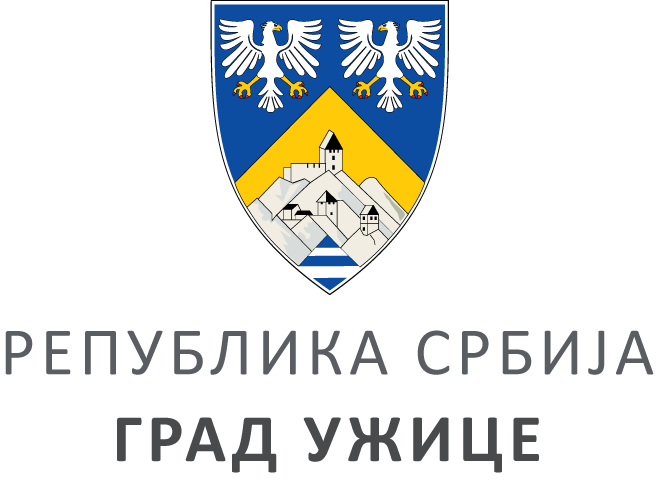 ГРАДСКА УПРАВА ЗА ИНФРАСТРУКТУРУ И РАЗВОЈГРАДСКА УПРАВА ЗА ИНФРАСТРУКТУРУ И РАЗВОЈГРАДСКА УПРАВА ЗА ИНФРАСТРУКТУРУ И РАЗВОЈГРАДСКА УПРАВА ЗА ИНФРАСТРУКТУРУ И РАЗВОЈVIII ББрој: 404-147/20ББрој: 404-147/20Датум:Датум:17.08.2020. године